от 04.06.2019  № 619О внесении изменений в постановление администрации Волгограда от 15 июня 2016 г. № 894 «Об утверждении Порядка выявления, пресечения самовольного строительства и принятия мер по сносу самовольных построек на территории Волгограда, Положения о комиссиях по вопросам самовольного строительства на территориях районов Волгограда»В соответствии с Гражданским кодексом Российской Федерации, Земельным кодексом Российской Федерации, Градостроительным кодексом Российской Федерации, федеральными законами от 06 октября 2003 г. № 131-ФЗ «Об общих принципах организации местного самоуправления в Российской Федерации», от 03 августа 2018 г. № 340-ФЗ «О внесении изменений в Градостроительный кодекс Российской Федерации и отдельные законодательные акты Российской Федерации», от 29 июля 2017 г. № 217-ФЗ «О ведении гражданами садоводства и огородничества для собственных нужд и о внесении изменений в отдельные законодательные акты Российской Федерации», руководствуясь статьями 7, 39 Устава города-героя Волгограда, администрация Волгограда ПОСТАНОВЛЯЕТ:  1. Внести в Порядок выявления, пресечения самовольного строительства и принятия мер по сносу самовольных построек на территории Волгограда, утвержденный постановлением администрации Волгограда от 15 июня 2016 г. № 894 «Об утверждении Порядка выявления, пресечения самовольного строительства и принятия мер по сносу самовольных построек на территории Волгограда, Положения о комиссиях по вопросам самовольного строительства на территориях районов Волгограда», следующие изменения:1.1. Раздел 1 изложить в следующей редакции:«1. Общие положения1.1. Настоящий Порядок регламентирует процедуры выявления и пресечения самовольного строительства, реконструкции объектов капитального строительства и принятия мер по сносу самовольных построек, приведению в первоначальное состояние самовольно реконструированных (реконструируемых) объектов капитального строительства на территории Волгограда.1.2. Снос объектов капитального строительства, являющихся самовольными постройками, или их приведение в соответствие с установленными требованиями в принудительном порядке осуществляется на основании решения суда или органа местного самоуправления Волгограда, принимаемого в соответствии со статьей 222 Гражданского кодекса Российской Федерации, с соблюдением требований, установленных Градостроительным кодексом Российской Федерации и Земельным кодексом Российской Федерации.1.3. Решение о сносе самовольной постройки либо решение о сносе самовольной постройки или ее приведении в соответствие с параметрами, установленными Правилами землепользования и застройки городского округа город-герой Волгоград, утвержденными решением Волгоградской городской Думы от 21 декабря 2018 г. № 5/115 «Об утверждении Правил землепользования и застройки городского округа город-герой Волгоград» (далее – правила землепользования и застройки), документацией по планировке территории, или обязательными требованиями к параметрам постройки, предусмотренными законом, не может быть принято в соответствии со статьей 222 Гражданского кодекса Российской Федерации в отношении объектов индивидуального жилищного строительства, построенных на земельных участках, предназначенных для индивидуального жилищного строительства или расположенных в границах населенных пунктов и предназначенных для ведения личного подсобного хозяйства, и в отношении жилых домов и жилых строений, созданных соответственно на дачных и садовых земельных участках, при наличии одновременно следующих условий:права на объекты, жилые дома, жилые строения зарегистрированы 
до 01 сентября 2018 г.;параметры объектов, жилых домов, жилых строений соответствуют предельным параметрам разрешенного строительства, реконструкции объектов капитального строительства, установленным правилами землепользования и застройки, и (или) предельным параметрам таких объектов, жилых домов, жилых строений, установленным федеральным законом;объекты, жилые дома, жилые строения расположены на земельных участках, принадлежащих на праве собственности или на ином законном основании собственникам этих объектов, жилых домов, жилых строений.1.4. Администрация Волгограда не вправе принимать решение о сносе самовольной постройки либо решение о сносе самовольной постройки или ее приведении в соответствие с параметрами, установленными правилами землепользования и застройки, документацией по планировке территории, или обязательными требованиями к параметрам постройки, предусмотренными законом, в соответствии со статьей 222 Гражданского кодекса Российской Федерации в связи с отсутствием:правоустанавливающих документов на земельный участок в отношении здания, сооружения или другого строения, созданных на земельном участке до дня вступления в силу Земельного кодекса Российской Федерации;разрешения на строительство в отношении здания, сооружения или другого строения, созданных до 14 мая 1998 г.1.5. В случаях, предусмотренных пунктом 1.4 настоящего раздела, решение о сносе самовольной постройки либо решение о сносе самовольной постройки или ее приведении в соответствие с параметрами, установленными правилами землепользования и застройки, документацией по планировке территории, или обязательными требованиями к параметрам постройки, предусмотренными законом, может быть принято только судом.».1.2. В разделе 2:1.2.1. Дополнить пунктом 2.21 следующего содержания:«2.21. Уведомления исполнительных органов государственной власти, уполномоченных на осуществление государственного строительного надзора, государственного земельного надзора, государственного надзора в области использования и охраны водных объектов, государственного надзора в области охраны и использования особо охраняемых природных территорий, государственного надзора за состоянием, содержанием, сохранением, использованием, популяризацией и государственной охраной объектов культурного наследия, от исполнительных органов государственной власти, уполномоченных на осуществление федерального государственного лесного надзора (лесной охраны), подведомственных им государственных учреждений, должностных лиц государственных учреждений, осуществляющих управление особо охраняемыми природными территориями федерального и регионального значения, являющихся государственными инспекторами в области охраны окружающей среды, или от органов местного самоуправления Волгограда, осуществляющих муниципальный земельный контроль или муниципальный контроль в области охраны и использования особо охраняемых природных территорий о выявлении самовольной постройки (далее – уведомления уполномоченных органов) не позднее одного рабочего дня направляются указанными органами в администрацию соответствующего района Волгограда.».1.2.2. Пункт 2.4 изложить в следующей редакции:«2.4. При поступлении в администрацию района Волгограда сообщения о фактах незаконного строительства (реконструкции) объекта, уведомления уполномоченных органов комиссия в течение двух рабочих дней со дня регистрации сообщения проводит проверку факта, указанного в таком сообщении, уведомлении уполномоченного органа.».1.2.3. Дополнить пункт 2.4 подпунктом 2.41 следующего содержания:«2.41. Сообщения о фактах незаконного строительства (реконструкции) объектов, уведомления уполномоченных органов подлежат регистрации в день их поступления в администрацию района Волгограда.».1.2.4. Абзац второй пункта 2.5 изложить в следующей редакции:«При проведении проверки о факте незаконного строительства (реконструкции), уведомления уполномоченного органа комиссия осуществляет внешний осмотр и фото- или видеосъемку земельных участков, расположенных на них объектов, действий третьих лиц по строительству, реконструкции или использованию таких объектов, указанных в сообщении о факте незаконного строительства (реконструкции).».1.2.5. В абзаце первом пункта 2.6 и абзаце первом пункта 2.7 после слова «(реконструкция)» дополнить словами «, уведомления уполномоченного органа».1.2.6. В абзаце третьем пункта 2.8 и абзаце двенадцатом пункта 2.9 слова «Единого государственного реестра прав на недвижимое имущество и сделок с ним» заменить словами «Единого государственного реестра недвижимости».1.2.7. Дополнить пунктами 2.11, 2.12 следующего содержания:«2.11. При поступлении уведомления уполномоченного органа администрация района Волгограда принимает одно из следующих решений:2.11.1. О подготовке проекта постановления администрации Волгограда о сносе самовольной постройки либо о сносе самовольной постройки или ее приведении в соответствие с установленными требованиями в случаях, предусмотренных пунктом 4 статьи 222 Гражданского кодекса Российской Федерации.2.11.2. Об обращении в суд с иском о сносе самовольной постройки или ее приведении в соответствие с установленными требованиями.2.11.3. О направлении, в том числе с использованием единой системы межведомственного электронного взаимодействия и подключаемых к ней региональных систем межведомственного электронного взаимодействия, уведомления о том, что наличие признаков самовольной постройки не усматривается, либо вступило в законную силу решение суда об отказе в удовлетворении исковых требований о сносе самовольной постройки или ее приведении в соответствие с установленными требованиями, в исполнительный орган государственной власти, должностному лицу, в государственное учреждение или орган местного самоуправления Волгограда, от которых поступило уведомление о выявлении самовольной постройки.2.12. Принятие решения, указанного в подпункте 2.11.1 настоящего раздела, регламентируется разделом 5 настоящего Порядка.».1.3. В пункте 3.5.1 раздела 3 слова «Единого государственного реестра прав на недвижимое имущество и сделок с ним» заменить словами «Единого 
государственного реестра недвижимости».1.4. В пункте 4.5 раздела 4 слова «комитет правового обеспечения администрации Волгограда» заменить словами «правовое управление аппарата главы Волгограда».1.5. Раздел 5 изложить в следующей редакции:«5. Порядок организации сноса самовольных построек, приведения самовольных построек в соответствие с установленными требованиями на основании правовых актов администрации Волгограда5.1. Организация сноса самовольных построек или их приведения в соответствие с установленными требованиями на основании правовых актов администрации Волгограда осуществляется в порядке, установленном настоящим разделом.5.1.1. Если самовольная постройка возведена или создана на земельном участке, в отношении которого отсутствуют правоустанавливающие документы и необходимость их наличия установлена в соответствии с законодательством на дату начала строительства такого объекта, либо самовольная постройка возведена или создана на земельном участке, вид разрешенного использования которого не допускает строительства на нем такого объекта и который расположен в границах территории общего пользования, администрация Волгограда принимает решение о сносе самовольной постройки, оформляемое в виде постановления администрации Волгограда, которое подписывается заместителем главы Волгограда, к полномочиям которого отнесены вопросы градостроительства.5.1.2. Если самовольная постройка возведена или создана на земельном участке, вид разрешенного использования которого не допускает строительства на нем такого объекта, и данная постройка расположена в границах зоны с особыми условиями использования территории при условии, что режим указанной зоны не допускает строительства такого объекта, либо в случае, если в отношении самовольной постройки отсутствует разрешение на строительство, при условии, что границы указанной зоны, необходимость наличия этого разрешения установлены в соответствии с законодательством на дату начала строительства такого объекта, администрация Волгограда принимает решение о сносе самовольной постройки или ее приведении в соответствие с установленными требованиями.5.2. Срок для сноса самовольной постройки устанавливается с учетом характера самовольной постройки, но не может составлять менее чем три месяца и более чем двенадцать месяцев, срок для приведения самовольной постройки в соответствие с установленными требованиями устанавливается с учетом характера самовольной постройки, но не может составлять менее чем шесть месяцев и более чем три года.5.3. Предусмотренные подпунктами 5.1.1, 5.1.2 настоящего раздела постановления администрации Волгограда не могут быть изданы органами местного самоуправления Волгограда в отношении самовольных построек, возведенных или созданных на земельных участках, не находящихся в государственной или муниципальной собственности, кроме случаев, если сохранение таких построек создает угрозу жизни и здоровью граждан.5.4. Решения, принимаемые в соответствии с настоящим разделом, не распространяются на объекты недвижимого имущества, право собственности на которые зарегистрировано в Едином государственном реестре недвижимости или признано судом в соответствии с пунктом 3 статьи 222 Гражданского кодекса Российской Федерации либо в отношении которого ранее судом принято решение об отказе в удовлетворении исковых требований о сносе самовольной постройки, или в отношении многоквартирного дома, жилого дома или садового дома.5.5. Администрация района Волгограда в случае принятия решения, предусмотренного подпунктом 2.11.1 раздела 2 настоящего Порядка, в течение двух рабочих дней со дня составления акта осмотра объекта готовит проект постановления администрации Волгограда о сносе самовольной постройки либо о сносе самовольной постройки или приведении самовольной постройки в соответствие с установленными требованиями и вносит его для рассмотрения в администрацию Волгограда. Проект постановления администрации Волгограда подлежит обязательному согласованию с департаментом по градостроительству и архитектуре администрации Волгограда, департаментом муниципального имущества администрации Волгограда, департаментом финансов администрации Волгограда, управлением экономического развития и инвестиций аппарата главы Волгограда и правовым управлением аппарата главы Волгограда.5.6. Проект постановления администрации Волгограда о сносе самовольной постройки либо о сносе самовольной постройки или приведении самовольной постройки в соответствие с установленными требованиями должен предусматривать:5.6.1. Срок, установленный в соответствии с пунктом 5.2 настоящего раздела (включая срок для добровольного сноса самовольной постройки или приведения самовольной постройки в соответствие с установленными требованиями).5.6.2. Требования о включении такой постройки в Перечень зданий, сооружений и других строений, являющихся самовольными постройками, созданными (возведенными) в соответствующем районе Волгограда на земельных участках, не предоставленных в установленном порядке для этих целей, в зонах с особыми условиями использования территории (за исключением зоны охраны объектов культурного наследия (памятников истории и культуры) народов Российской Федерации) или на территориях общего пользования либо в полосах отвода инженерных сетей федерального, регионального или местного значения, подлежащих сносу, по форме согласно приложению 5 к настоящему Порядку (далее – Перечень).5.7. Перечень утверждается постановлением администрации соответствующего района Волгограда и должен содержать сведения об адресе (адресном ориентире) самовольной постройки, кадастровом (условном) номере объекта и земельного участка (при наличии), наименование (вид) территории (зоны), в пределах которой создана (возведена) самовольная постройка.5.8. Срок для добровольного сноса самовольной постройки либо сноса самовольной постройки или приведения самовольной постройки в соответствие с установленными требованиями определяется в соответствии с приложением 6 к настоящему Порядку и исчисляется в следующем порядке:5.8.1. В случае если лицо, осуществляющее (осуществившее) или использующее самовольную постройку, известно – со дня вручения ему копии постановления администрации Волгограда о сносе самовольной постройки либо о сносе самовольной постройки или приведения самовольной постройки в соответствие с установленными требованиями, или получения им письма способами, предусмотренными абзацами третьим или шестым пункта 5.12 настоящего раздела, или в случаях, указанных в абзацах четвертом, пятом пункта 5.12 настоящего раздела, – со дня отказа от получения письма или со дня получения от организации почтовой связи уведомления о неявке адресата за получением письма.5.8.2. В случае если лицо, осуществляющее (осуществившее) или использующее самовольную постройку, неизвестно – по истечении 30 календарных дней со дня исполнения администрацией района Волгограда действий, указанных в подпункте 5.13.1 настоящего раздела.5.9. Постановление администрации Волгограда о сносе самовольной постройки либо о сносе самовольной постройки или ее приведении в соответствие с установленными требованиями должно быть опубликовано в официальном печатном издании – газете «Городские вести. Царицын – Сталинград – Волгоград» и размещено на официальном сайте администрации Волгограда в информационно-телекоммуникационной сети Интернет по адресу: www.volgadmin.ru в разделе соответствующего района Волгограда не позднее пяти рабочих дней со дня его принятия.5.10. Постановление администрации Волгограда о сносе самовольной постройки либо о сносе самовольной постройки или ее приведении в соответствие с установленными требованиями не позднее двух рабочих дней со дня его подписания направляется:в Управление Федеральной службы государственной регистрации, кадастра и картографии по Волгоградской области;в Управление Федеральной налоговой службы по Волгоградской области;в комитет по управлению государственным имуществом Волгоградской области;в Инспекцию государственного строительного надзора Волгоградской области;в департамент по градостроительству и архитектуре администрации 
Волгограда;в департамент муниципального имущества администрации Волгограда;в структурные подразделения администрации Волгограда, уполномоченные на осуществление муниципального земельного контроля;в администрацию района Волгограда, на территории которого расположен объект;в управление экономического развития и инвестиций аппарата главы Волгограда;в правовое управление аппарата главы Волгограда;в ресурсоснабжающие организации;в органы и организации по государственному техническому учету и (или) технической инвентаризации.5.11. Администрация соответствующего района Волгограда в течение двух рабочих дней со дня поступления постановления администрации Волгограда о сносе самовольной постройки либо о сносе самовольной постройки или ее приведении в соответствие с установленными требованиями включает объект (объекты), указанный (указанные) в постановлении администрации Волгограда, в Перечень.5.12. Администрация соответствующего района Волгограда в течение семи рабочих дней со дня подписания постановления администрации Волгограда о сносе самовольной постройки либо о сносе самовольной постройки или ее приведения в соответствие с установленными требованиями направляет лицу, осуществившему самовольную постройку, копию указанного постановления заказным письмом с уведомлением по адресу его регистрации, по месту жительства или пребывания или вручает ему (его представителю) копию указанного постановления лично под подпись.В случае направления лицу, осуществившему самовольную постройку, копии указанного постановления заказным письмом с уведомлением такое лицо считается уведомленным надлежащим образом в случаях если:заказное письмо вручено ему лично либо его представителю под расписку на подлежащем возврату отправителю уведомлении о вручении либо ином документе с указанием даты и времени вручения, а также источника информации;адресат отказался от получения заказного письма, и этот отказ зафиксирован организацией почтовой связи;заказное письмо возвращено отправителю с отметкой об истечении срока хранения;заказное письмо вручено уполномоченному лицу юридического лица, его филиала или представительства.5.13. В случае если лицо, осуществившее самовольную постройку, не было выявлено, администрация района Волгограда в течение семи рабочих дней со дня подписания постановления администрации Волгограда о сносе самовольной постройки обеспечивает размещение на информационном щите в границах земельного участка, на котором создана самовольная постройка, сообщения о планируемом сносе самовольной постройки и осуществляет фотофиксацию размещенного информационного щита.5.14. Снос самовольной постройки или ее приведение в соответствие с установленными требованиями осуществляет лицо, которое создало или возвело самовольную постройку, а при отсутствии сведений о таком лице – правообладатель земельного участка, на котором создана или возведена самовольная постройка, в срок, установленный в постановлении администрации Волгограда. 5.15. Лица, указанные в пункте 5.14 настоящего раздела, обязаны:5.15.1. Осуществить снос самовольной постройки в случае, если принято решение о сносе самовольной постройки, в срок, установленный указанным постановлением администрации Волгограда.5.15.2. Осуществить снос самовольной постройки либо представить в администрацию района Волгограда по месту нахождения самовольной постройки утвержденную проектную документацию, предусматривающую реконструкцию самовольной постройки в целях приведения ее в соответствие с установленными требованиями при условии, что принято решение о сносе самовольной постройки или ее приведении в соответствие с установленными требованиями, в срок, установленный указанным постановлением администрации Волгограда для сноса самовольной постройки.5.15.3. Осуществить приведение самовольной постройки в соответствие с установленными требованиями в случае, если принято решение о сносе самовольной постройки или ее приведении в соответствие с установленными требованиями, в срок, установленный указанным постановлением администрации Волгограда для приведения самовольной постройки в соответствие с установленными требованиями. При этом необходимо, чтобы в срок, предусмотренный подпунктом 5.15.2 настоящего раздела, такие лица представили в администрацию района Волгограда по месту нахождения самовольной постройки утвержденную проектную документацию, предусматривающую реконструкцию самовольной постройки в целях ее приведения в соответствие с установленными требованиями.5.16. Снос самовольной постройки или ее приведение в соответствие с установленными требованиями организуется администрацией района Волгограда по месту нахождения самовольной постройки в следующих случаях:5.16.1. Если лица, указанные в пункте 5.14 настоящего раздела, в течение двух месяцев со дня размещения на официальном сайте администрации Волгограда в информационно-телекоммуникационной сети «Интернет» сообщения о планируемых сносе самовольной постройки или ее приведении в соответствие с установленными требованиями, не были выявлены.5.16.2. Если лица, обязанные осуществить снос самовольной постройки либо снос самовольной постройки или ее приведении в соответствие с установленными требованиями, в течение шести месяцев со дня истечения срока, установленного решением суда или постановлением администрации Волгограда о сносе самовольной постройки либо решением суда или постановлением администрации Волгограда о сносе самовольной постройки или ее приведении в соответствие с установленными требованиями, не выполнили соответствующие обязанности, предусмотренные пунктом 5.15 настоящего раздела, и земельный участок, на котором создана или возведена самовольная постройка, не предоставлен иному лицу в пользование и (или) владение либо по результатам публичных торгов не приобретен иным лицом.5.16.3. Если лицами, указанными в пункте 5.14 настоящего раздела, в срок, установленный решением суда или постановлением администрации 
Волгограда о сносе самовольной постройки либо решением суда или постановлением администрации Волгограда о сносе самовольной постройки или ее приведении в соответствие с установленными требованиями, не выполнены соответствующие обязанности, предусмотренные пунктом 5.15 настоящего раздела, при условии, что самовольная постройка создана или возведена на неделимом земельном участке, на котором также расположены объекты капитального строительства, не являющиеся самовольными постройками.5.17. В течение двух месяцев со дня истечения сроков, указанных в подпунктах 5.16.1–5.16.3 настоящего раздела, администрация района Волгограда по месту нахождения самовольной постройки обеспечивает подготовку, согласование в установленном порядке и издание распоряжения администрации Волгограда о сносе самовольной постройки либо о сносе самовольной постройки или приведении самовольной постройки в соответствие с установленными требованиями.5.17.1. Распоряжение администрации Волгограда о сносе самовольной постройки либо о сносе самовольной постройки или ее приведении в соответствие с установленными требованиями должно содержать срок для ее сноса, приведения в соответствие с установленными требованиями.5.17.2. Распоряжение администрации Волгограда о сносе самовольной постройки либо о сносе самовольной постройки или ее приведении в соответствие с установленными требованиями должно быть опубликовано в официальном печатном издании – газете «Городские вести. Царицын – Сталинград – 
Волгоград» и размещено на официальном сайте администрации Волгограда в информационно-телекоммуникационной сети Интернет (www.volgadmin.ru) не позднее пяти рабочих дней со дня его подписания.5.17.3. Распоряжение администрации Волгограда о сносе самовольной постройки либо о сносе самовольной постройки или ее приведении в соответствие с установленными требованиями, в течение двух рабочих дней после подписания направляется лицам, указанным в пункте 5.10 настоящего раздела, для сведения.5.18. Организация сноса самовольных построек, указанная в настоящем разделе, включает в себя комплекс необходимых мероприятий по освобождению земельного участка от самовольной постройки, в том числе снос, демонтаж строительных конструкций, объектов, засыпку котлованов, отключение объектов потребления от сетей, обеспечение освобождения земельного участка от присутствия на нем лиц, способствующих незаконному возведению самовольной постройки, а также лиц, осуществляющих ее охрану, демонтаж ограждения земельного участка, вывоз с земельного участка строительной техники, оборудования, иного имущества, за исключением строительного мусора, подлежащего утилизации, на специализированную площадку для хранения, и совершение иных действий, необходимых для пресечения проведения строительных работ (далее – снос).5.19. Снос самовольной постройки осуществляется в соответствии со статьями 55.30 и 55.31 Градостроительного кодекса Российской Федерации. Приведение самовольной постройки в соответствие с установленными требованиями осуществляется путем ее реконструкции в порядке, установленном главой 6  Градостроительного кодекса Российской Федерации.5.20. В случаях, предусмотренных пунктом 5.16 настоящего раздела, снос, приведение самовольной постройки в соответствие с установленными требованиями обеспечивается администрацией района Волгограда по месту нахождения самовольной постройки в соответствии с требованиями, установленными пунктом 5.19 настоящего раздела, с учетом положений части 7 статьи 55.30 Градостроительного кодекса Российской Федерации.5.21. Администрация соответствующего района Волгограда обеспечивает контроль за сносом или приведением самовольной постройки в соответствие с установленными требованиями. 5.22. Администрация соответствующего района Волгограда обеспечивает фото- или видеосъемку работ.5.23. В целях охраны общественного порядка в месте производства работ по сносу или по приведению самовольной постройки в соответствие с установленными требованиями администрация соответствующего района Волгограда уведомляет районные отделы полиции управления Министерства внутренних дел Российской Федерации по городу Волгограду о дате и времени производства работ не позднее чем за пять рабочих дней до начала осуществления таких работ.5.24. Администрация соответствующего района Волгограда в течение двух рабочих дней по завершении работ по сносу или по приведению самовольной постройки в соответствие с установленными требованиями составляет акт о сносе самовольной постройки с указанием всех выполненных мероприятий, предусмотренных пунктом 5.18 настоящего раздела. Кроме того, в акте о сносе самовольной постройки указывается перечень (опись) имущества, находившегося в самовольной постройке, а также образовавшегося в результате работ по сносу или по приведению самовольной постройки в соответствие с установленными требованиями (далее – предмет хранения), и место (места) его хранения. Места хранения указанного имущества определяются администрацией соответствующего района Волгограда.5.25. Администрация соответствующего района Волгограда в течение одного рабочего дня со дня составления акта о сносе самовольной постройки или о приведении самовольной постройки в соответствие с установленными требованиями перемещает предмет хранения для его хранения и обеспечения возврата его правообладателю.5.26. Правообладатель предмета хранения в целях возврата ему указанного имущества обращается с заявлением о возврате ему предмета хранения в администрацию соответствующего района Волгограда.К заявлению прилагаются документы, подтверждающие принадлежность предмета хранения правообладателю (документы, подтверждающие наличие права на предмет хранения). Администрация соответствующего района Волгограда в течение 28 дней со дня поступления заявления о возврате предмета хранения принимает решение о возврате предмета хранения либо об отказе в возврате предмета хранения, оформляемое в виде письма, подписываемого главой администрации соответствующего района Волгограда, либо его заместителем, к полномочиям которого отнесены вопросы выявления объектов самовольного строительства, и направляет копию такого решения заявителю в течение двух рабочих дней со дня его принятия.Основаниями для отказа в возврате предмета хранения являются непредставление заявителем документов, подтверждающих принадлежность ему предмета хранения (документы, подтверждающие наличие права на предмет хранения), и (или) представление документов, содержащих недостоверные сведения.Решение о возврате предмета хранения является основанием для выдачи предмета хранения правообладателю.Для получения предмета хранения правообладатель должен прибыть к месту хранения предмета хранения и предъявить должностным лицам, определяемым администрацией соответствующего района Волгограда (далее – должностные лица), решение о возврате предмета хранения.Возврат предмета хранения правообладателю осуществляется в день его обращения с предъявлением решения о возврате предмета хранения. В случае если процедура возврата предмета хранения исходя из объективных свойств предмета хранения (громоздкость, большое количество предметов и т. п.) не может быть произведена за один день, она переносится на каждый последующий рабочий день до полного возврата предмета хранения. Погрузка и вывоз предмета хранения осуществляется правообладателем самостоятельно.После возврата предмета хранения правообладателю подписывается акт приема-передачи предмета хранения.5.27. Администрация соответствующего района Волгограда направляет в департамент муниципального имущества администрации Волгограда сведения о предмете хранения как о бесхозяйном имуществе для принятия мер по признанию права собственности Волгограда на данные объекты в порядке, установленном действующим законодательством Российской Федерации, в случаях если:5.27.1. Правообладатель предмета хранения не обратился с заявлением о возврате предмета хранения в течение двух месяцев со дня истечения срока, установленного пунктом 5.23 настоящего раздела.5.27.2. В отношении заявления о возврате предмета хранения принято решение об отказе в возврате предмета хранения, которое заявителем не обжаловано, в течение трех месяцев со дня принятия решения об отказе в возврате предмета хранения.5.27.3. В отношении заявления о возврате предмета хранения принято решение об отказе в возврате предмета хранения, которое заявитель обжаловал в судебном порядке, в течение двух рабочих дней со дня вступления в силу судебного акта об отказе в удовлетворении требований правообладателя, направленных на обжалование указанного решения.5.27.4. Правообладатель в течение двух месяцев со дня получения решения о возврате предмета хранения не принял предмет хранения по акту приема-передачи.5.28. Лицо, осуществляющее (осуществившее) строительство самовольной постройки, указанной в пункте 5.1 настоящего раздела, обязано возместить администрации соответствующего района Волгограда расходы, связанные со сносом такой самовольной постройки или ее приведением в соответствие установленным требованиям.К таким расходам относятся:расходы на публикацию информационных сообщений, установку информационного щита;расходы по организации и производству работ по сносу объекта или его приведению в соответствие установленным требованиям, перевозке к месту хранения и хранению предмета хранения.При отсутствии добровольного возмещения расходов администрация соответствующего района Волгограда обращается за их взысканием в судебном порядке.».2. Настоящее постановление вступает в силу со дня его официального опубликования.3. Контроль за исполнением настоящего постановления возложить на заместителя главы Волгограда Сидоренко В.П.Глава Волгограда                                                                                В.В.Лихачев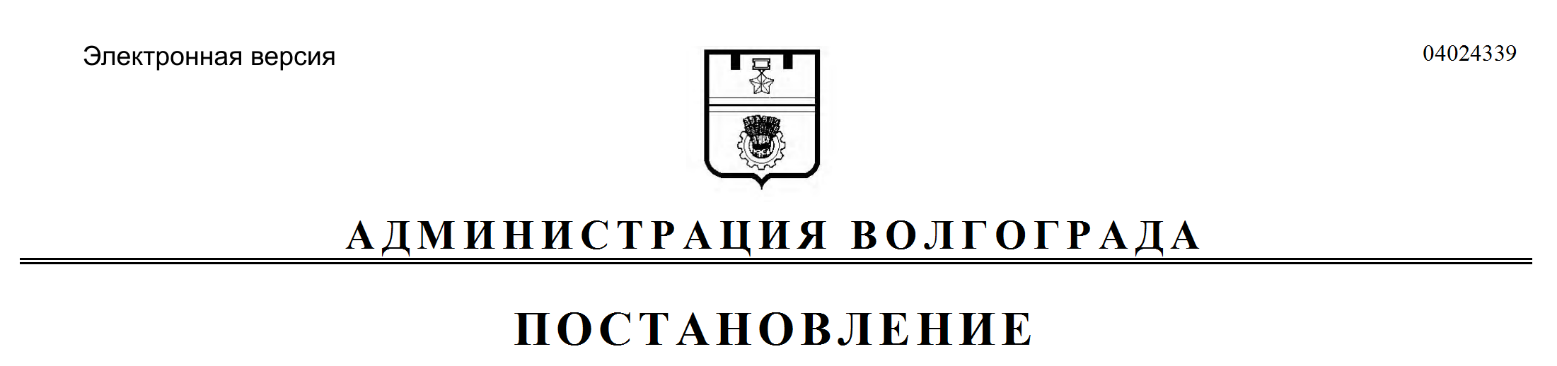 